АДМИНИСТРАЦИЯ КОЩИНСКОГО СЕЛЬСКОГО ПОСЕЛЕНИЯ  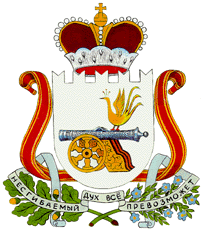 СМОЛЕНСКОГО РАЙОНА СМОЛЕНСКОЙ ОБЛАСТИПОСТАНОВЛЕНИЕ от 24 сентября  2015 года			 № 78О реализации мероприятий, направленных на информирование населения о принимаемых мерах органами местного самоуправления всфере жилищно-коммунального хозяйства и по вопросам развития общественного контроля в этой сфере на территории Кощинского сельского поселенияСмоленского района Смоленской области.В соответствии с Жилищным кодексом Российской Федерации, Федеральным законом от 21.07.2007 года №185-ФЗ «О Фонде содействия реформированию жилищно-коммунального хозяйства», Федеральным Законом от 06.10.2003 года №131 – ФЗ «Об общих принципах организации местного самоуправления в Российской Федерации», Уставом Кощинского сельского поселения Смоленского района Смоленской области, Администрация Кощинского  сельского поселения Смоленского района Смоленской областиПостановляет:1. Определить официальный сайт Администрации Кощинского сельского поселения Смоленского района Смоленской области http: //koshino.smol-ray.ru информационным ресурсом, обеспечивающим информирование населения о принимаемых мерах в сфере жилищно-коммунального хозяйства и по вопросам развития общественного контроля в этой сфере.2. Определить ответственным за информационное наполнение официального сайта и публикации в газете «Сельская правда» о принимаемых администрацией мерах в сфере жилищно-коммунального хозяйства и по вопросам развития общественного контроля в этой сфере, взаимодействие с некоммерческими организациями и средствами массовой информации в рамках информационной работы и развития общественного контроля – специалиста Администрации Кощинского сельского поселения и  редактора газеты «Сельская правда».3. Утвердить перечень информации  о принимаемых Администрацией Кощинского сельского поселения мерах в сфере жилищно-коммунального хозяйства и по вопросам развития общественного контроля в этой сфере, подлежащей размещению на официальном сайте и в газете «Сельская правда».	- комментарии и разъяснения специалистов и экспертов по запросам граждан;- комментарии и разъяснения об общественно-значимых изменениях в законодательстве;- контактная информация - органов местного самоуправления; органов муниципального жилищного контроля; Управления государственной жилищной инспекции Смоленской области; Управления  Федеральной службы и надзору в сфере защиты прав потребителей и благополучия человека по Смоленской области; Главного управления «Государственной жилищной инспекции Смоленской области»; муниципальных органов власти, осуществляющих регулирование тарифов на товары и услуги организаций коммунального комплекса; общественных приемных муниципальных и федеральных органов власти; Прокуратуры Смоленского района; каналов «обратной связи» структур, предлагающих помощь населению в решении вопросов, связанных с жилищно-коммунальной сферой.4. Организовать не реже одного раза в квартал, проведение встреч представителей органов местного самоуправления с гражданами в здании администрации по вопросам изменения действующего законодательства в сфере жилищно-коммунального хозяйства. Информирование граждан  о теме, дате и месте проведения собрания проводить путем размещения извещений на официальном сайте, в газете «Сельская правда», на информационных стендах Администрации не позднее, чем за десять дней до даты проведения собрания.5. Организовать не реже одного раза в полугодие, проведение «круглых столов» в здании администрации по вопросам развития системы общественного контроля в сфере ЖКХ с участием представителей некоммерческих организаций. Информирование о теме, дате и месте проведения мероприятия проводить путем размещения извещений на официальном сайте и в газете «Сельская правда» на  информационных стендах Администрации не позднее, чем за десять дней до даты проведения мероприятия.6. Утвердить перечень и сроки проведения мероприятий, направленных на информирование населения о принимаемых мерах в сфере жилищно-коммунального хозяйства и по вопросам развития общественного контроля в этой сфере, согласно приложения 1. 7. Организовать по мере необходимости проведение информационных курсов, семинаров по тематике жилищно-коммунального хозяйства для председателей товариществ собственников жилья, общественных (народных контролеров) активистов,  председателей советов многоквартирных домов.8. Настоящее постановление разместить на сайте Администрации Кощинского сельского поселения Смоленского района Смоленской области.9.   Настоящее постановление вступает в силу со дня его принятия.	10. Контроль  за выполнением оставляю за собой.	Глава муниципального образованияКощинского  сельского поселенияСмоленского района Смоленской области			                  Н.В.Филатова     Приложение №1к постановлению Администрации Кощинского сельского поселения Смоленского района Смоленской области от 24.09.2015 года № 78  Перечень и сроки проведения мероприятий, направленных на информирование населения о принимаемых мерах в сфере жилищно-коммунального хозяйства и по вопросам развития общественного контроля в этой сфере № п/п Наименование мероприятий Ответственный за предоставление информации Ответственный за размещение информации в средствах массовой информации Сроки исполнения 1 Информирование населения о нормативно-правовых актах, утвержденных Правительством Российской Федерации, уполномоченными органами субъекта Российской Федерации и органами местного самоуправления в сфере жилищной политики и тарифного регулированияСпециалист Администрации  Редактор газеты «Сельская правда», специалист Администрации1 раз в квартал2 Предоставление гражданам информации об управляющих компаниях, ТСЖ, ЖСК, осуществляющих управление многоквартирными домами, расположенными на территории муниципального образования Кощинского сельского поселения Специалист Администрации  Редактор газеты «Сельская правда», специалист АдминистрацииПо мере обращения3Предоставление гражданам информации о ресурсоснабжающих организациях, осуществляющих поставки коммунальных ресурсов в многоквартирные (жилые) дома, расположенные на территории муниципального образования Кощинского сельского поселения. СпециалистАдминистрации  Редактор газеты «Сельская правда», специалист Администрации2 раза в год